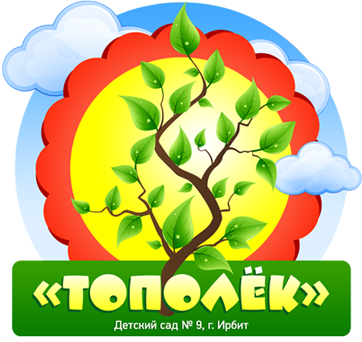 Выпуск подготовлен ребятами подготовительной группы «Цветик-семицветик»февраль 2019 годФоторепортаж с места событий – Алина Мелега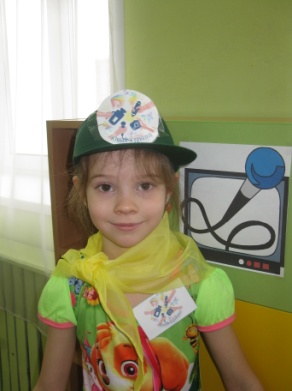 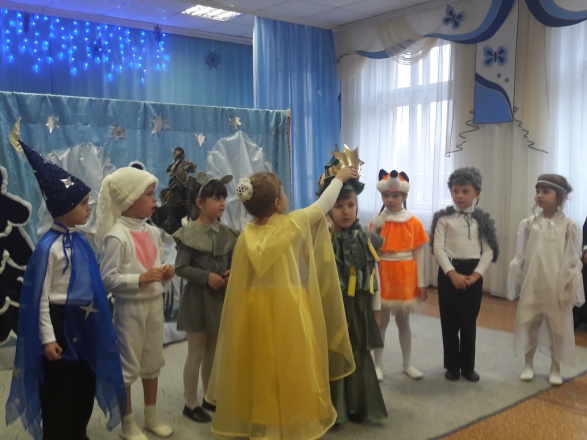 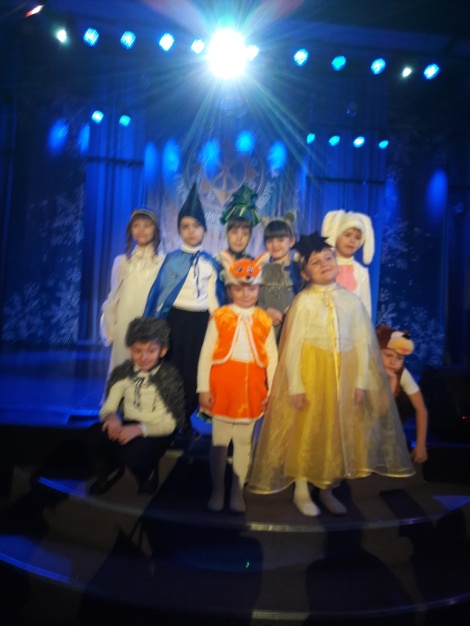 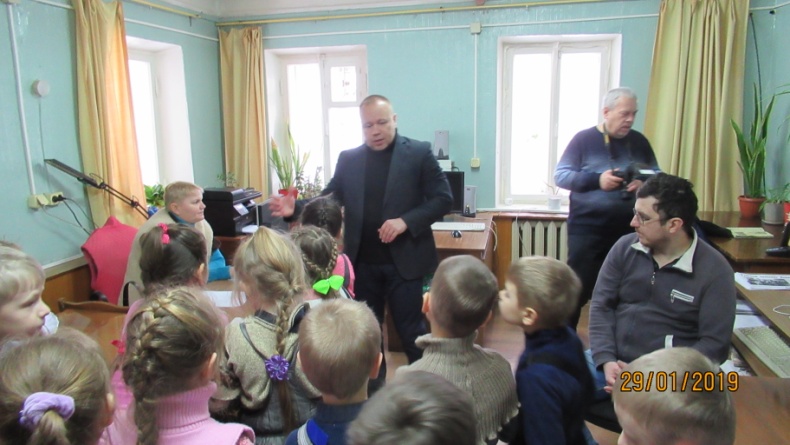 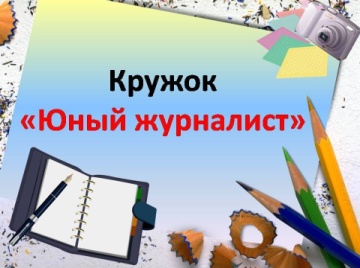 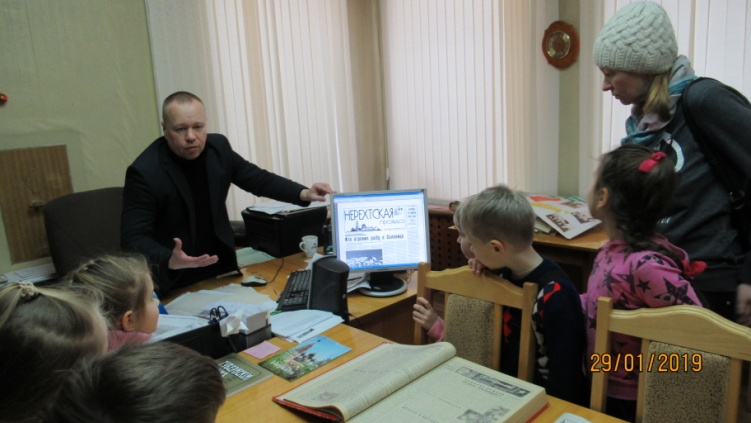 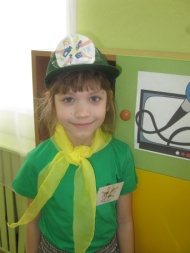 Корреспондент – Сметанина ЛизаСияние Вифлеемской звезды30 января подготовительная группа «Цветик семицветик» получила заслуженную награду за победу в муниципальном этапе конкурсе «Вифлеемская звезда» и за 2 место в областном конкурсе. Ребята еще раз показали зрителям сказку на гала-концерте, проходившем в кинотеатре «Россия»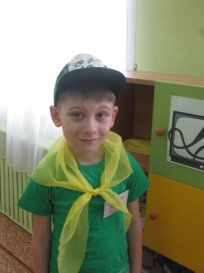 Корреспондент – Силин ИванНовость месяца13 февраля в нашем детском саду пройдет увлекательное событие. На методическое объединение соберутся педагоги и специалисты всех детских садов нашего города. Мы все готовимся встретить их новыми идеями и поделится своим опытом.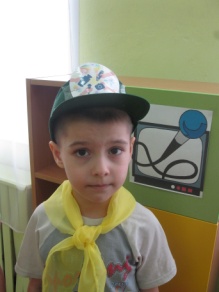 Корреспондент – Ефратов Федор 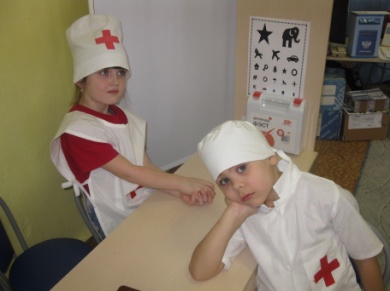 Экскурсия  месяцаВ морозный зимний день – 29 января, мы со своими воспитателями отправились в редакцию газеты «Нерехтская правда». Мы давно мечтали попасть в редакцию, потому что в нашей группе тоже есть свои журналисты. Мы, ребята подготовительной группы «Цветик-семицветик»,  еще только знакомимся с профессиями репортеров, редакторов, журналистов. И готовим к выпуску свою детскую газету для родителей «Вести из Тополька».        В редакции нас встретил главный редактор газеты «Нерехтская правда» Алексей Валерьевич Гладков. Он пригласил нас  в свой кабинет и рассказал об истории газеты. Мы своими глазами увидели первые номера газеты прошлого века и современный электронный выпуск, который  даже еще не был распечатан.        Затем, Алексей Валерьевич, познакомил нас со всеми ступенями выпуска газеты. Мы побывали в «Отделе писем», «Техническом отделе», «Корректорской». У нас возникло множество вопросов, на которые главный редактор понятно и доступно ответил.       Юные журналисты довольные и воодушевленные вернулись в детский сад. Огромное спасибо главному редактору и всему коллективу редакции за познавательную экскурсию.В морозный зимний день – 29 января, мы со своими воспитателями отправились в редакцию газеты «Нерехтская правда». Мы давно мечтали попасть в редакцию, потому что в нашей группе тоже есть свои журналисты. Мы, ребята подготовительной группы «Цветик-семицветик»,  еще только знакомимся с профессиями репортеров, редакторов, журналистов. И готовим к выпуску свою детскую газету для родителей «Вести из Тополька».        В редакции нас встретил главный редактор газеты «Нерехтская правда» Алексей Валерьевич Гладков. Он пригласил нас  в свой кабинет и рассказал об истории газеты. Мы своими глазами увидели первые номера газеты прошлого века и современный электронный выпуск, который  даже еще не был распечатан.        Затем, Алексей Валерьевич, познакомил нас со всеми ступенями выпуска газеты. Мы побывали в «Отделе писем», «Техническом отделе», «Корректорской». У нас возникло множество вопросов, на которые главный редактор понятно и доступно ответил.       Юные журналисты довольные и воодушевленные вернулись в детский сад. Огромное спасибо главному редактору и всему коллективу редакции за познавательную экскурсию.